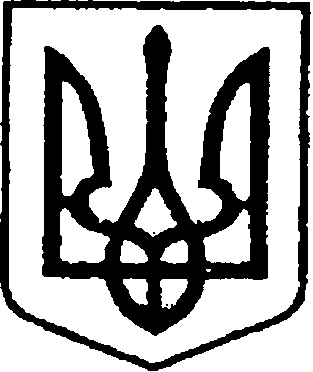 Ніжинська міська радаVІI скликанняПротокол № 100засідання постійної комісії міської ради з питань регламенту, депутатської діяльності та етики, законності, правопорядку, антикорупційної політики, свободи слова та зв’язків з громадськістю13.06.2018Малий залГоловуючий: Щербак О. В.Присутні члени комісії: Галата Ю.В., Дзюба С.П.,  Косенко М.Г., Коробка І.М., Шевченко Н.О.  Відсутні члени комісії:  Безпалий О.В. Присутні:Алєксєєнко І.В. – заступник міського голова;Волинець М.О. – журналіст сайт «Нежатин»;Глушко П.В. – начальник відділу з питань фізичної культури і спорту;Колесник С.О. - керуючий справами виконавчого комітету Ніжинської міської ради;Кучеровська Н.М. – директор центру соціальних служб для сім’ї, дітей та молоді;Лабузький П.М. – директор КП «НУВКГ»;Лега В.О. - начальник відділу юридично-кадрового забезпечення апарату виконавчого комітету Ніжинської міської ради;Лінник А.В. – міський голова;Місан В.М. – начальник відділу земельних відносин;Рогачова О.І. – журналіст «Правда ТУТ»;Салогуб В.В. – секретар міської ради;Солдатенко Ю.М. – журналіст «Правда ТУТ»;Симоненко К.М. – головний спеціаліст відділу інформаційно-аналітичної роботи  та комунікацій з громадськістю;Сокол Н.В. – журналіст газети «Вісті»;Чепурний О.В. – заступник начальника Ніжинського відділу поліції;Чернишева Л.О. – директор КТВП «Школяр»;Якуба Н.В. – головний спеціаліст відділу з питань організації діяльності міської ради та іі виконавчого комітету.Формування порядку денногоСЛУХАЛИ:Щербак О. В., голова комісії.Ознайомив присутніх з проектом порядку денного засідання постійної комісії міської ради з питань регламенту, депутатської діяльності та етики, законності, правопорядку, антикорупційної політики, свободи слова                та зв’язків з громадськістю від 13.06.2018.ВИРІШИЛИ: Затвердити порядок денний з пропозиціями.ГОЛОСУВАЛИ: «за» – 6, «проти» – 0, «утрималися» – 0.Порядок денний:Про створення комунального підприємства Ніжинської міської ради та виконавчого комітету Ніжинської міської ради «Муніципальна служба правопорядку - ВАРТА»  та затвердження Статуту комунального підприємства Ніжинської міської ради «Муніципальна служба правопорядку-ВАРТА».Про дозвіл на списання майна.Про внесення змін до Регламенту Ніжинської міської ради VII скликання.РІЗНЕПро розгляд звернення мешканки Сидоренко Н.В.Про розгляд листа директора КТВП «Школяр».Про розгляд результатів обстеження нежитлового приміщення по вул. Шевченка,11/82 (на виконання доручення засідання комісії від 04.05.2018 протокол №97).Про розгляд виконання доручення засідання комісії від 11.05.2018 протокол №98 щодо відзначення футбольної команди «Фрунзівець».Про розгляд виконання доручення засідання комісії від 11.05.2018 протокол №98.Інше.Розгляд питань порядку денного:Про створення комунального підприємства Ніжинської міської ради та виконавчого комітету Ніжинської міської ради «Муніципальна служба правопорядку - ВАРТА»  та затвердження Статуту комунального підприємства Ніжинської міської ради «Муніципальна служба правопорядку-ВАРТА». (оприлюднено на офіційному сайті Ніжинської міської ради 25.05.2018)СЛУХАЛИ:Щербак О. В., голова комісії.Надав роз’яснення, що даний проект рішення підготовлений з метою забезпечення на територіїї м. Ніжина охорони громадського порядку, законності, прав, свобод і законних інтересів громадян у взаємодії з правоохоронними органами, профілактики правопорушень; інформування правоохоронних органів про вчинені, чи заплановані злочини, або адміністративні правопорушення; охорони майна, що перебуває у комунальній власності; здійсненя нагляду та контролю за дотриманням та виконанням вимог законодавства про благоустрій, захисту прав споживачів, громадського порядку та охоронної діяльності.ВИСТУПИЛИ:Лінник А.В., міський голова.Зауважив, що одним з головних завдань міст України, які досягли значних результатів в розвитку своєї інфраструктури – це є збереження набутого майна. У зв’язку з чим виникла потреба створення підрозділів при виконавчих органах місцевого самоврядування з метою забезпечення на територіїї міст охорони громадського порядку.Навів приклад створення муніципальної варти при виконавчих органів місцевого самоврядування по охороні громадського порядку в м.Ірпінь. Наголосив, що в підпорядкуванні вищезгаданого комунального підприємства знаходиться 70 чоловік. Даниий підрозділ проводить цілодобове чергування, приймають повідомлення про надзвичайні ситуації в місті та повідомлення про проблемні питання, наприклад: стосовно благоустрою, комунальні проблеми, тощо. Додав, що окрім вищезгаданих завдань, підрозділ здійснює постійне патрулювання по паркам міста та місцям масового відпочинку жителів міста. Чергування проводиться в кількості: по 2 представника муніципальної поліції. Зауважив, що по місту розташовано близько 200 камер відеоспостереження. Доповнив, що станом на 2016 рік поліція мала з спецзасобів лише спецодяг та рації, але наголосив, що з часом вищезгаданий підрозділ настільки став популярним, що на сьогоднішній день підрозділ здійснює охорону не тільки комунальних підприємств, але й об’єктів приватної власності, що призводить до поповнення місцевого бюджету.Також зупинився на прикладі м.Вінниця, де є підрозділ муніципальної поліції, яке також здійснює цілодобове чергування по забезпеченню правопорядку в місті, збереженню благоустрою, забезпечення охороною всіх муніципальних об’єктів. Зауважив, що по м.Вінниця встановлено близько 600 камер відеоспостереження, в подальшому проводиться аналітика та ведеться по телебаченню програма, яка присвячена подіям в місті.Наголосив, що муніципальна варта є також утворенням, яке контролює додатково виконання робіт з благоустрою по місту і має право візування документів на виконання робіт з благоустрою після обстеження об’єкту, тим самимим контролює якість виконання робіт. Запропонував виїхати в м.Козелець, де також є підрозділ муніципальної варти з метою вивчення перейняття досвіду.Підсумував, що прийняття вищезгаданого проекту рішення є важливим, так, як необхідно в подальшому вивчати це питання та передбачати кошти в бюджеті міста на наступний рік.Чепурний О.В., заступник начальника Ніжинського відділу поліції.Наголосив, що поліція підтримує створення муніципальної варти, так, як на сьогоднішній день кількість нарядів поліції та встановлених камер відеоспостереження обмежена, що призводить до погіршення якості реагування та надання послуг по збереженню правопорядку в місті.Зауважив, що поліція готова співпрацювати, а також наголосив, що спільна праця буде корисною та продуктивною для обох підрозділів. (Навів приклад, що одним з полегшень в роботі поліції стане усунення пошуку понятих при виїзді на місце злочинів та правопорушень).Косенко М.Г., член комісії.Вніс пропозицію провести окреме засідання комісії за участю голів депутатських фракцій з метою детального вивчення Статуту комунального підприємства Ніжинської міської ради «Муніципальна служба правопорядку-ВАРТА» та внесення пропозицій.ВИРІШИЛИ:Прийняти інформацію до відома та провести 18.06.2018 р. о 15.00 в приміщенні малого залу міськвиконкому засідання комісії міської ради з питань регламенту, депутатської діяльності та етики, законності, правопорядку, антикорупційної політики, свободи слова та зв’язків з громадськістю за участю голів депутатських фракцій з метою детального вивчення Статуту комунального підприємства Ніжинської міської ради «Муніципальна служба правопорядку-ВАРТА» та внесення пропозицій.ГОЛОСУВАЛИ: «за» – 6, «проти» – 0, «утрималися» – 0.Про дозвіл на списання майна.(оприлюднено на офіційному сайті Ніжинської міської ради 31.05.2018)СЛУХАЛИ:Лабузький П.М., директор КП «НУВКГ».Доповів, що проект рішення передбачає надання дозволу Комунальному підприємству «Ніжинське управління водопровідно-каналізаційного господарства» на списання з балансу об’єктів основних засобів, які технічно несправні та непридатні для експлуатації, відновлення яких економічно недоцільне і вони не можуть бути реалізовані.ВИРІШИЛИ:Підтримати та рекомендувати проект рішення до розгляду на сесії міської ради.ГОЛОСУВАЛИ: «за» – 6, «проти» – 0, «утрималися» – 0.Про внесення змін до Регламенту Ніжинської міської ради VII скликання.(оприлюднено на офіційному сайті Ніжинської міської ради 14.06.2018)СЛУХАЛИ:Салогуб В.В., секретар міської ради.Надав пояснення, що проект рішення підготовлено  з метою оптимізації роботи міської ради, на пропозицію міського голови та депутатів міської ради, на основі аналізу досвіду роботи ради під час сесійних засідань,             а саме вносяться зміни в ст.27: 1.Головуючий надає слово для виступу наступної тривалості:1.1 для доповіді – 5 хвилин;1.2. для заяв, виступів, повідомлень – до 2 хвилин;1.3. для запитань та реплік – до 1 хвилини.ВИРІШИЛИ:Підтримати та рекомендувати проект рішення до розгляду на сесії міської ради після дотримання термінів оприлюднення.ГОЛОСУВАЛИ: «за» – 6, «проти» – 0, «утрималися» – 0.РІЗНЕПро розгляд звернення мешканки Сидоренко Н.В.(матеріали додаються)СЛУХАЛИ:Кучеровська Н.М., директор центру соціальних служб для сім’ї, дітей та молоді.Надала роз’яснення стосовно звернення мешканки Сидоренко Н.В. (матеріали додаються).ВИРІШИЛИ:Відхилити скаргу мешканки Сидоренко Н.В. у зв’язку з тим, що члени комісії не вбачають правопорушень в діях директора центру соціальних служб для сім’ї, дітей та молоді (Кучеровської Н.М.).ГОЛОСУВАЛИ: «за» – 6, «проти» – 0, «утрималися» – 0.Про розгляд листа директора КТВП «Школяр».(матеріали додаються)СЛУХАЛИ:Чернишева Л.О., директор КТВП «Школяр».Надала роз’яснення стосовно звернення.ВИРІШИЛИ:Підтримати дане звернення та розглянути вищезгадане звернення на інших  постійних депутатських комісіях.ГОЛОСУВАЛИ: «за» – 6, «проти» – 0, «утрималися» – 0.Про розгляд результатів обстеження нежитлового приміщення по вул. Шевченка,11/82 (на виконання доручення засідання комісії від 04.05.2018 протокол №97). (матеріали додаються)СЛУХАЛИ:Щербак О. В., голова комісії.Зачитав акт обстеження технічного стану нежитлового приміщення розташованого за адресою: м.Ніжин, вул.Шевченка, 11/82 та відповідь директора КП «ОКМ» про підсумки проведення обстеження представниками балансоутримувача.ВИРІШИЛИ:Прийняти інформацію до відома та запросити на чергове засідання комісії заявників з метою надання роз’яснень.ГОЛОСУВАЛИ: «за» – 6, «проти» – 0, «утрималися» – 0.Про розгляд виконання доручення засідання комісії від 11.05.2018 протокол №98 щодо відзначення футбольної команди «Фрунзівець».СЛУХАЛИ:Щербак О. В., голова комісії.Зачитав відповідь начальника відділу з питань фізичної культури і спорту.(матеріали додаються)ВИРІШИЛИ:Прийняти інформацію до відома.Про розгляд виконання доручення засідання комісії від 11.05.2018 протокол №98.(матеріали додаються)СЛУХАЛИ:Щербак О. В., голова комісії.Зачитав відповідь начальника управління освіти стосовно роз’яснення по зверненю заявниці Підгорної Л.Д.).(матеріали додаються)ВИРІШИЛИ:Прийняти інформацію до відома, запросити на чергове засідання комісії головного спеціаліста відділу економіки (інспектора праці (Коваленко Т.В.) для розֹ’яснення ситуації.ГОЛОСУВАЛИ: «за» – 6, «проти» – 0, «утрималися» – 0.Про підготовку звернення до Верховної Ради України стосовно внесення змін до законодавства України.СЛУХАЛИ:Щербак О. В., голова комісії.Звернувся до членів комісії з пропозицією ініціювати підготовку звернення до Верховної Ради України стосовно внесення змін до Кримінального Кодексу щодо посилення мір покарання за вчинення злочинів  проти держави України, її суверенітету та цілісності, за проведення терористичної діяльності.Голова комісії								  О. В. Щербак  Секретар комісії                                                                      Н.О.Шевченко